PENGARUH PELAYANAN AKTA KELAHIRAN TERHADAP PERCEPATAN PENERBITAN AKTA PADA DINAS 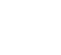 KEPENDUDUKAN DAN CATATAN SIPIL DELI SERDANGSKRIPSI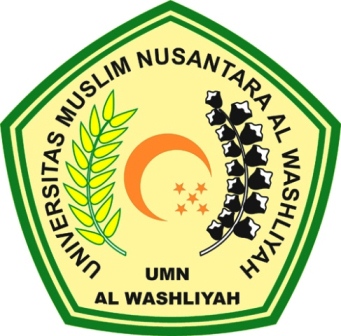 Oleh :Ria Pratiwi 163114304FAKULTAS EKONOMIPROGRAM STUDI MANAJEMENUNIVERSITAS MUSLIM NUSANTARA AL WASHLIYAHMEDAN2020